FIREARM SHIPPING INFORMATIONATF.gov – Frequently asked questions6. May I lawfully ship a firearm directly to an out-of-State licensee, or must I have a licensee in my State ship it to him? May the licensee return the firearm to me, even if the shipment is across State lines? Any person may ship firearms directly to a licensee in any State, with no requirement for another licensee to ship the firearm. However, handguns and other concealable firearms are not mailable through the United States Postal Service and must be shipped via private common or contract carrier (18 U.S.C. § 1715). The USPS and private common or contract carriers may also have additional restrictions on firearms shipments by unlicensed persons. Firearms shipped to FFLs for repair or any other lawful purpose may be returned to the person from whom received without transferring the firearm through an FFL in the recipient’s State of residence. FFLs may also return a replacement firearm of the same kind and type to the person from whom received (18 U.S.C. § 922(a)(2)(A)). An ATF Form 4473 is required for the return of the firearm, except in instances when a firearm is delivered to a licensee for the sole purpose of repair or customizing, and the same firearm or a replacement firearm is returned to the person from whom received (27 CFR § 478.124(a)).____________________________________________________________________________________________________________FedEx Express U.S. Terms and Conditions (effective Jan. 4, 2016; updated April 19, 2016)FirearmsFedEx Express will transport and deliver firearms as defined by the United States Gun Control Act of 1968, between areas served in the U.S., but only between: Licensed importers; licensed manufacturers; licensed dealers; licensed collectors; law enforcement agencies of the U.S. or any department or agency thereof; and law enforcement agencies of any state or any department, agency or political subdivisions thereof; orWhere not prohibited by local, state and federal law, from individuals to licensed importers, licensed manufacturers or licensed dealers (and return of same).If your shipment contains firearms, select the Direct Signature Required or Adult Signature Required Delivery Signature Option, depending on the requirements of your shipment. See the Delivery Signature Options section for details. Firearms shipments are not eligible for signature release or indirect delivery.Firearms must be shipped via FedEx Priority Overnight service. FedEx Express cannot ship or deliver firearms C.O.D. Firearms shipments cannot be placed in a FedEx Express Drop Box.Upon presenting the package for shipment, the person tendering the shipment to FedEx Express is required to notify FedEx Express that the package contains a firearm. The outside of the package must not be marked, labeled or otherwise identify that the package contains a firearm.The shipper and recipient must be of legal age as identified by applicable law.The shipper and recipient are required to comply with all applicable government regulations and laws, including those pertaining to labeling. The Bureau of Alcohol, Tobacco, Firearms and Explosives can provide assistance.FedEx Express will transport ammunition when packed and labeled in compliance with local, state and federal law, and the Dangerous Goods section of this Service Guide. Ammunition is an explosive and must be shipped separately as dangerous goods. You agree not to ship loaded firearms or firearms with ammunition in the same package.____________________________________________________________________________________________________________UPS.comSpecial Procedures for Shipping FirearmsUPS accepts packages containing firearms (as defined by Title 18, Chapter 44, and Title 26, Chapter 53 of the United States Code) for transportation only (a) between licensed importers, licensed manufacturers, licensed dealers, and licensed collectors (as defined in Title 18, Chapter 44 of the United States Code), and government agencies and (b) where not otherwise prohibited by federal, state or local law (i) from an individual to a licensed importer, licensed manufacturer, licensed dealer, or licensed collector; and (ii) from a licensed importer, licensed manufacturer, licensed dealer, or licensed collector to an individual.

The shipper must comply with and must ensure that each shipment containing firearms complies with all federal, state and local laws applicable to the shipper, recipient, and package, including, without limitation, age restrictions.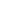 Use These UPS Services for Your Firearm ShipmentHandguns, as defined by 18 U.S.C. § 921, will be accepted for transportation only via UPS Next Day Air Services, specifically, UPS Next Day Air® Early, UPS Next Day Air®, and UPS Next Day Air Saver®. (Note: UPS Express Critical™ Service is not available for firearms).

UPS accepts firearm parts for shipment, provided the part is not a "firearm" as defined under federal law; the contents of the package cannot be assembled to form a firearm; and the package otherwise complies with federal, state, and local law. (Note: Receivers or frames of a firearm and firearm mufflers/silencers (also referred to as suppressors) are considered "firearms" and are accepted for transportation only if shipped in accordance with UPS's requirements for shipping firearms.)

UPS does not accept automatic weapons, including machine guns, for shipment. Firearms (including handguns) and firearm parts are not accepted for shipment internationally. UPS Returns® Services are not available for packages containing firearms.Packing and Labeling Requirements for FirearmsAll firearms must be shipped in new corrugated packaging which meets the UPS Single Wall Box Strength Guidelines.

All firearms are to be packaged in accordance with UPS Packaging Guideline Specifications. Ammunition must be shipped separately from packages that contain firearms (including handguns).

Packages containing handguns must be separated from other packages tendered to UPS for delivery.

The shipper must use Delivery Confirmation Adult Signature Required service for each package containing a firearm, including a handgun or a firearm suppressor, and affix a UPS label requesting an adult signature upon delivery.

The labeling and outer box markings on all firearms shipments should not identify the contents as containing a firearm. Labeling, including the shipper's and consignee's abbreviated names on the shipping label or air shipping document, must be non-descriptive.Getting Your Firearm Shipment to UPSFirearms (including handguns) may be shipped only through a UPS Scheduled Pickup Account (specifically, Daily Pickup, Daily On-Route Pickup, UPS Smart Pickup®, and Day-Specific Pickup), or through a UPS Customer Center (counters at UPS operational facilities). Note: Firearms (including handguns) are not accepted for shipment via UPS Drop Boxes or UPS On-Call Pickup®, and may not be tendered to or dropped off at locations of The UPS Store®, any third party retailer, or any UPS Access Point™ location.

When you are shipping a package that contains a handgun, you must verbally notify the UPS driver or UPS Customer Center clerk.

See the UPS Tariff/Terms and Conditions of Service - United States and the UPS Rate and Service Guide in effect at the time of shipping ("UPS Terms") for information regarding firearm and ammunition shipments.____________________________________________________________________________________________________________USPS.com – There is an exception to the “No Handguns via USPS”.  This is likely a much less expensive option as there is no overnight shipping stipulation.  Insurance and signature requirement is recommended.432.23 Manufacturers, Dealers, and Importers Handguns may also be mailed between licensed manufacturers of firearms, licensed dealers of firearms, and licensed importers of firearms in customary trade shipments, or for repairing or replacing parts. 432.24 Certificate of Manufacturers, Dealers, and Importers A federal firearms licensee manufacturer, dealer, or importer need not file the affidavit under 432.22, but must file with the Postmaster a statement on PS Form 1508, Statement by Shipper of Firearms, signed by the mailer that he or she is a licensed manufacturer, dealer, or importer of firearms. The mailer must also state that the parcels containing handguns, or parts and components of handguns under 432.2d, are being mailed in customary trade shipments or contain such articles for repairing or replacing parts, and that to the best of their knowledge the addressees are licensed manufacturers, dealers, or importers of firearms. Registered Mail service is recommended.